Приглашение на КУРС ПОВЫШЕНИЯ КВАЛИФИКАЦИИ в дистанционном формате (просмотр видеолекций) по теме:«Правовое регулирование земельно-имущественных отношений в 2022 году. Практика применения законодательства. Актуальная судебная практика, анализ практических ситуаций. Новое в законодательстве о государственном кадастровом учете и государственной регистрации» ПРОГРАММА(возможны текущие изменения в программе по мере принятия законодательных актов РФ)1 лекцияНовации в законодательстве РФ в сфере градостроительства. Комментарии к новым положениям законодательства о земле, градостроительстве, недвижимости, новое в оформлении землепользования и строительства.Земельный участок. Виды прав на земельные участки. Вопросы образования формирования земельных участков. Образование земельных участков (раздел, объединение, перераспределение, выдел). Определение местоположения и согласование границ земельных участков (ранее предоставленных и вновь образованных). Образование земельного участка на основании решения суда. Межевание (спорные ситуации). Способы разрешения межевых споров.Новые правила возникновения права муниципальной и региональной собственности на различные земельные участки. Здания и сооружения как объекты недвижимости. Приобретение прав на здания и сооружения. Правовой статус объектов незавершенного строительства. Особенности государственной регистрации прав на объекты незавершенного строительства и сделок с такими объектами. Критерии отнесения объектов незавершенного строительства к недвижимому имуществу. Часть незавершенного строительства как самостоятельный объект прав. Объект незавершенного строительства как предмет сделки. Оформление незавершенного строительства как объекта недвижимого имущества. Особенности оформления земель под объектами незавершенного строительства. Изменения в предоставлении земельного участка для достройки объекта незавершенного строительства. Создание единого информационного ресурса о земле и недвижимости на основе ЕГРН: перспективы и сроки. Наполнение ЕГРН информацией о правообладателях ранее учтенных объектов недвижимости - новый порядок работы с ними с 2021. Порядок выявления органами местного самоуправления правообладателей таких объектов.Регистрация ИЖС в упрощенном порядке (позиция Росреестра по отступам от границ участка, соблюдению ВРИ, площади объекта и зонам с особыми условиями использования).Гаражная амнистия с 1 сентября 2021 года - какие документы нужны для оформления гаражей, использование гражданами земель под гаражами и другие особенности ФЗ-79 от 5.04.2021. Сделки с земельными участками. Образование и предоставление земельных участков для строительства из государственной и муниципальной собственности в 2021 году. Оборот земельных участков и расположенных на них зданий и сооружений. Принцип единства судьбы земельного участка и расположенных на нем зданий и сооружений и его закрепление в правоприменительной практике.2 лекцияДоговоры аренды земельных участков, особенности договоров, правоприменительная практика. Купля-продажа земельных участков, особенности выкупа земельных участков из публичной собственности. Порядок предоставления земельных участков для размещения линейных объектов. Приобретение прав на земельные участки, находящиеся в государственной или муниципальной собственности. Основания для отказа в предоставлении земельного участка.Сервитуты. Соглашения об установлении сервитута: содержание сделки и ее особенности.Использование публичных земель без образования земельных участков: возможности и ограничения. Понятие и виды сервитутов. Добровольный и принудительный сервитут. Основания для установления сервитута. Установление сервитута в судебном порядке. Плата за сервитут. Возможность строительства, ремонта, реконструкции, эксплуатации линейного объекта на основании сервитута.Объединение и правила кадастрового учета и регистрации недвижимости, изменения в оформлении землепользования. Постановка вновь созданного объекта недвижимости на государственный кадастровый учет по новым правилам. Требования к техническому плану объекта недвижимого имущества. Возможность регистрации прав на вновь построенный объект без разрешения на ввод в эксплуатацию. Межевые планы земельных участков. Сложные ситуации в сфере государственного кадастрового учета и государственной регистрации недвижимости. Кадастровый учет вновь образованных и ранее учтенных земельных участков, «бесхозяйных» объектов, объектов незавершенного строительства. Судебная практика по спорам связанным с кадастровым учетом и госрегистрацией. ДЛЯ РЕГИСТРАЦИИ И ПОЛУЧЕНИЯ СЧЕТА НЕОБХОДИМО СВЯЗАТЬСЯ С НАМИ ПО ТЕЛЕФОНУ (4852) 72-20-22, (4852) 73-99-91, 89080393128 или  по e-mail: sovetniku@mail.ru 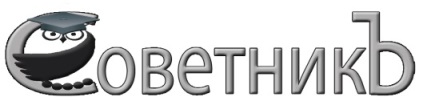 Для руководителей МО, органов управления земельными ресурсами и недвижимостью, юристов и специалистов земельно-имущественных комитетовЧУ ДПО «Учебный центр СоветникЪ»150000,г. Ярославль, ул. Свободы, д.24, оф.44ИНН 7604322123 / КПП 760401001Тел./факс: (4852) 72-20-22, (4852) 73-99-91, 89080393128E-mail: sovetniku@mail.ru, сайт: http://www.yarsovetnik.ru/Исх. № 20 от 08.06.2022